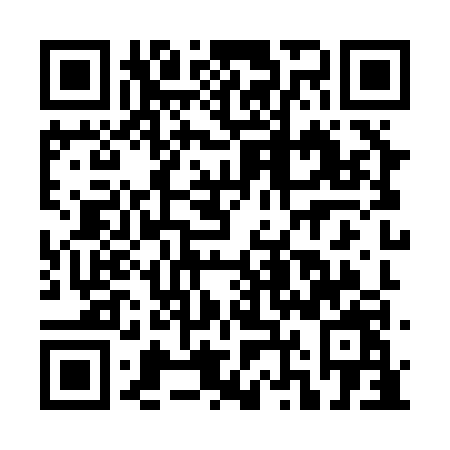 Prayer times for Notre-Dame-de-Lourdes, New Brunswick, CanadaMon 1 Jul 2024 - Wed 31 Jul 2024High Latitude Method: Angle Based RulePrayer Calculation Method: Islamic Society of North AmericaAsar Calculation Method: HanafiPrayer times provided by https://www.salahtimes.comDateDayFajrSunriseDhuhrAsrMaghribIsha1Mon3:385:401:367:029:3111:332Tue3:385:411:367:029:3111:333Wed3:395:411:367:029:3111:334Thu3:395:421:367:029:3011:335Fri3:405:431:377:029:3011:336Sat3:405:441:377:029:2911:337Sun3:415:441:377:029:2911:338Mon3:415:451:377:029:2811:339Tue3:425:461:377:019:2811:3110Wed3:445:471:377:019:2711:3011Thu3:455:481:377:019:2711:2912Fri3:475:491:387:009:2611:2713Sat3:495:501:387:009:2511:2614Sun3:505:511:387:009:2411:2415Mon3:525:521:386:599:2411:2316Tue3:545:531:386:599:2311:2117Wed3:555:541:386:589:2211:2018Thu3:575:551:386:589:2111:1819Fri3:595:561:386:579:2011:1620Sat4:015:571:386:579:1911:1421Sun4:035:581:386:569:1811:1322Mon4:055:591:386:569:1711:1123Tue4:076:001:386:559:1611:0924Wed4:096:011:386:549:1511:0725Thu4:116:031:386:549:1311:0526Fri4:126:041:386:539:1211:0327Sat4:146:051:386:529:1111:0128Sun4:166:061:386:529:1010:5929Mon4:186:071:386:519:0810:5730Tue4:206:091:386:509:0710:5531Wed4:226:101:386:499:0610:53